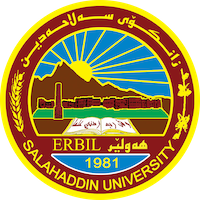 Academic Curriculum Vitae Personal Information: 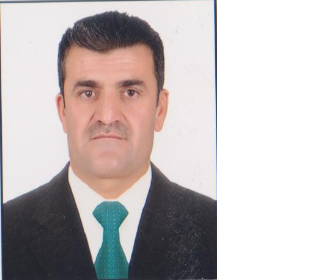 Full Name: Dr. Ahmed Hassan Hamshen KurdaAcademic Title: LecturerEmail: (university email) ahmed.kurda@su.edu.krd   Mobile: 07504495613    Education:                        B.Sc. of Physics from 1990 - Salahaddin University- ErbilM.Sc. of Applied Physics from 2002 - Technology University - Baghdad Ph. D. of Nanotechnology (Solar cells) from 2017- ( Salahaddin - USM)- Erbil - MalaysiaEmployment: Registrar of college 2003 -2005Qualifications Teaching qualificationsIT qualificationsLanguage qualifications such as TOEFL, IELTS or any equivalentAny professional qualificationYou could put any professional courses you have attendedTeaching experience:During the 31 years, I experienced teaching different Subjects (general physics, atomic physics, statistical physics, heat& thermodynamics, physical optics, and medical optics) and Labs such as (general physics lab, properties of mater lab, atomic physics lab heat &Thermodynamics Lab, and optics lab). Recently during the last year registered two papers at Salaheddin University, and I was a college registrant from (2003-2005).Research and publicationsConferences and courses attendedGive details of any conferences you have attended, and those at which you have presented delivered poster presentations.Funding and academic awards List any bursaries, scholarships, travel grants or other sources of funding that you were awarded for research projects or to attend meetings or conferences.Professional memberships List any membership you hold of any professional body or learned society relevant to your research or other life activities.Professional Social Network Accounts:https://www.researchgate.net/profile/Ahmed-H-Hhttps://scholar.google.com/citations?user=GJiLEz8AAAAJ&hl=enhttps://orcid.org/0000-0003-4889-7294https://www.facebook.com/ahmed.hamshen/https://www.linkedin.com/in/ahmed-kurda-a25478121/It is also recommended to create an academic cover letter for your CV, for further information about the cover letter, please visit below link:https://career-advice.jobs.ac.uk/cv-and-cover-letter-advice/academic-cover-letter/Determination of sulfur concentration in Iraqi petroleum by using x- ray method Controlling Diameter, Length and Characterization of ZnO Nano rods by Simple Hydrothermal Method for Solar Cells.Sol-gel ZnO nanoparticles electron layer enables low temperature solution processed perovskite Solar cells.Synthesis and Characterization Low- temperature ZnO Nanoparticles and Solution-Processed Different-Step Formation (CH3NH3)PbI3 Perovskite Solar Cells.Characterization of ZnO Thin Films Deposited by (SILAR) Method on Different Substrates for Photodetector Devices.High Responsibility Sol-Gel TiO2 Nanoparticles Deposited by Spin- Coating Method For UV Detectors.